Algorithms – Flow charts – PseudocodeWhat is an Algorithm? A process or set of rules to be followed in calculations or other problem-solving operations, especially by a computer.Notes0 Program_Algorithms.ppt (Powerpoint file in Software Development - 2_Programming_Design_Principles folder on hard drive 10 Algorithms.pdf (in Software Development - 2_Programming_Design_Principles folder on hard drivehttps://www.khanacademy.org/computing/computer-science/algorithmsCreating an algorithmFor example how do we find the biggest number in the list 2,7,8,34,29,11.  The biggest number is 34. We need to apply some logical thinking to solve this.Sample algorithm Store first list item in a variable BiggestFor each item in the listStore item in variable CurrentIf Current > Biggest thenBiggest = CurrentGood, logical programming is developed through good pre-code planning and organization.  This is assisted by the use of pseudocode and program flowcharts.Flowcharts are written with program flow from the top of a page to the bottom.  Each command is placed in a box of the appropriate shape, and arrows are used to direct program flow.  The following  shapes are often used in flowcharts:Sample Algorithm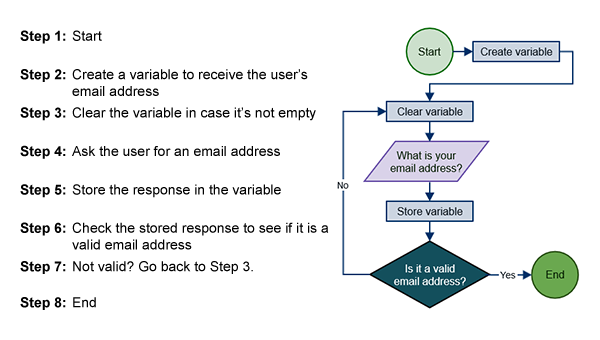 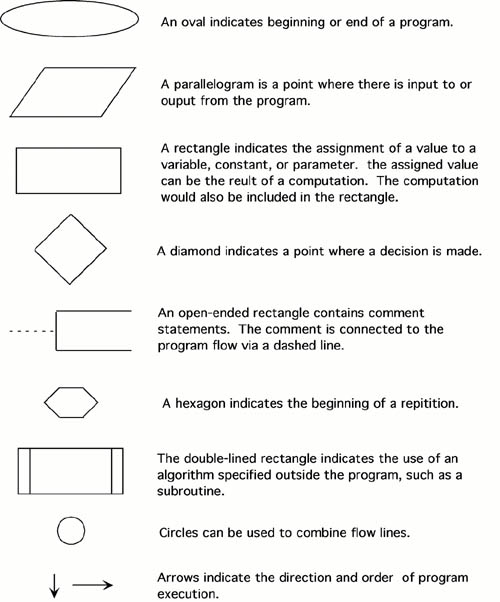 Pseudocode is a method of describing computer algorithms using a combination of natural language and programming language.  It is essentially an intermittent step towards the development of the actual code.  It allows the programmer to formulate their thoughts on the organization and sequence of a computer algorithm without the need for actually following the exact coding syntax.  Although pseudocode is frequently used there are no set of rules for its exact implementation.  In general, here are some rules that are frequently followed when writing pseudocode:The usual Fortran symobols are used for arithmetic operations (+, -, *, / , **).Symbolic names are used to indicate the quantities being processed.Certain Fortran keywords can be used, such as PRINT, WRITE, READ, etc.Indentation should be used to indicate branches and loops of instruction.
Here is an example problem, including a flowchart, pseudocode, and the final Fortran 90 program.  This problem and solution are from Nyhoff, pg 206:For a given value, Limit, what is the smallest positive integer Number for which the sum
    Sum = 1 + 2 + ... + Number
is greater than Limit.  What is the value for this Sum?Pseudocode:
    Input:    An integer Limit 
    Ouput:   Two integers: Number and Sum1.  Enter Limit 
2.  Set Number = 0. 
3.  Set Sum = 0. 
4.  Repeat the following: 
    a.  If Sum > Limit, terminate the repitition, otherwise. 
    b.  Increment Number by one. 
    c.  Add Number to Sum and set equal to Sum. 
5.  Print Number and Sum.Flowchart: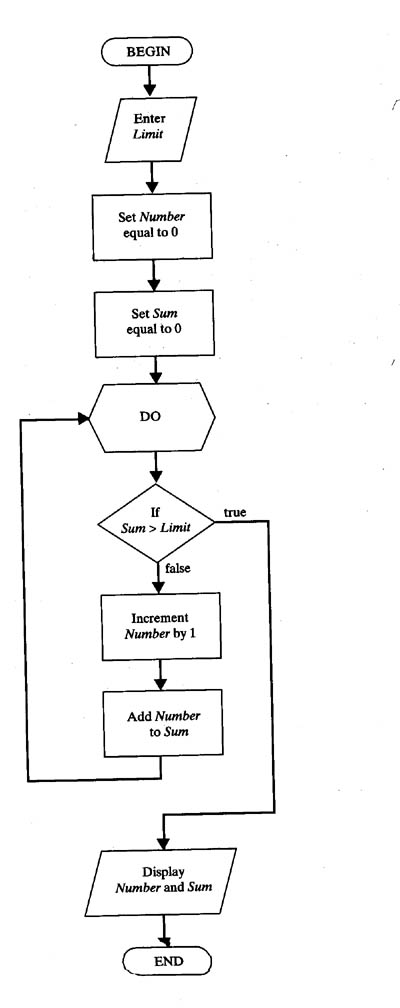 Fortran 90 source code:    PROGRAM Summation    !  Program to find the smallest positive integer Number 
    !  For which Sum = 1 + 2 + ... + Number 
    !  is greater than a user input value Limit.    IMPLICIT NONE    !  Declare variable names and types
    INTEGER :: Number, Sum, Limit
    !  Initialize Sum and Number
    Number = 0 
    Sum = 0
    !  Ask the user to input Limit    PRINT *, "Enter the value for which the sum is to exceed:" 
    READ *, Limit    !  Create loop that repeats until the smallest value for Number is found.
    DO 
        IF (Sum > Limit) EXIT    !  Terminate repetition once Number is found 
        !  otherwise increment number by one 
        Number = Number + 1 
        Sum = Sum + 1 
    END DO
    !  Print the results
    PRINT *, "1 + ... + ", Number, "=", Sum, ">", Limit
    END PROGRAM Sample Flowchart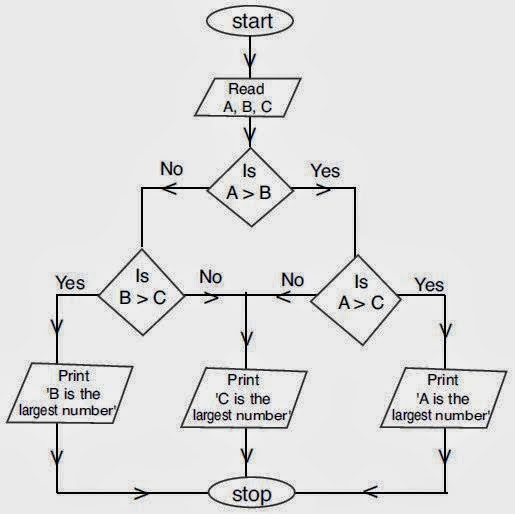 Sample Flowchart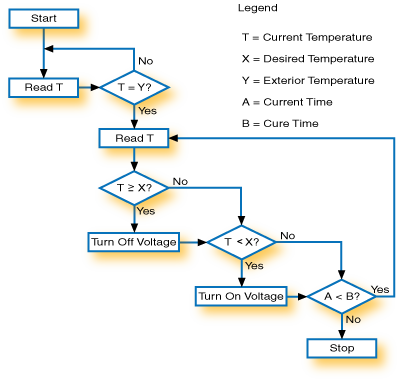 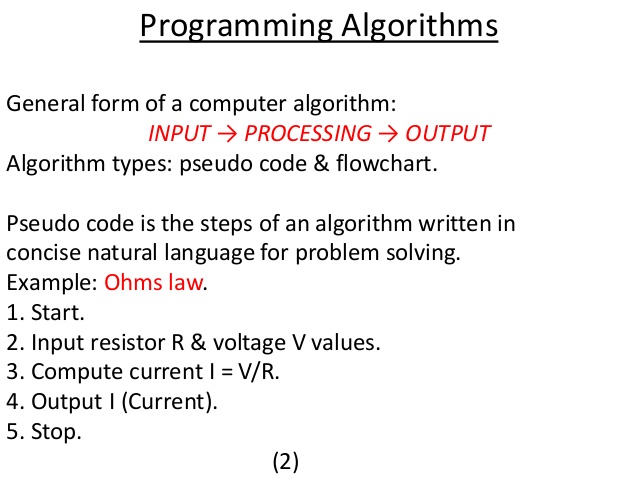 